№ 68                                                                                16 ноября 2020 годаЧетвертый созыв                                                                  Р Е Ш Е НИЕСобрания депутатов Зеленогорского сельского поселенияО внесении изменений в  Решение Собрания депутатов муниципального образования «Зеленогорское сельское поселение» от 28.10.2015 № 43 «О Положении о порядке назначения и проведения опроса граждан в муниципальном образовании «Зеленогорское сельское поселение»  В соответствии с Уставом Зеленогорского сельского поселения Моркинского муниципального района Республики Марий Эл, утвержденный  решением Собранием депутатов муниципального образования «Зеленогорское сельское поселение» от 15 августа 2019 г. № 184 Собрание депутатов Зеленогорского сельского поселения РЕШИЛО:1. Внести в Решение Собрания депутатов муниципального образования «Зеленогорское сельское поселение» № 43 от 28.10.2015 «О Положении о порядке назначения и проведения опроса граждан в муниципальном образовании «Зеленогорское сельское поселение»  следующие изменения:1.1. наименование Решения изложить в следующей редакции:«О Положении о порядке назначения и проведения опроса граждан в Зеленогорском сельском поселении»;1.2.  наименование Положения «О Положении о порядке назначения и проведения опроса граждан в Зеленогорском сельском поселении», утвержденное Решением Собрания депутатов муниципального образования «Зеленогорское сельское поселение» № 43 от 28.10.2015 изложить в следующей редакции:«Положение о порядке назначения и проведения опроса граждан в Зеленогорском сельском поселении»;1.3. далее по тексту Решения и Положения слова «муниципального образования» «Зеленогорское сельское поселение» в соответствующем падеже заменить словами «Зеленогорского сельского поселения» в соответствующем падеже;1.4. далее по тексту Положения слова «Собрания депутатов муниципального образования» в соответствующем падеже заменить словами «Собрания депутатов Зеленогорского сельского поселения» в соответствующем падеже.2. Настоящее решение подлежит официальному опубликованию (обнародованию) и вступает в силу после его официального опубликования (обнародования).Глава поселения							Г.С.ХуснутдиновЯл шотан Зеленогорск илемындепутат–влакын Погынжо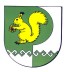 Собрание депутатов    Зеленогорского сельского поселения